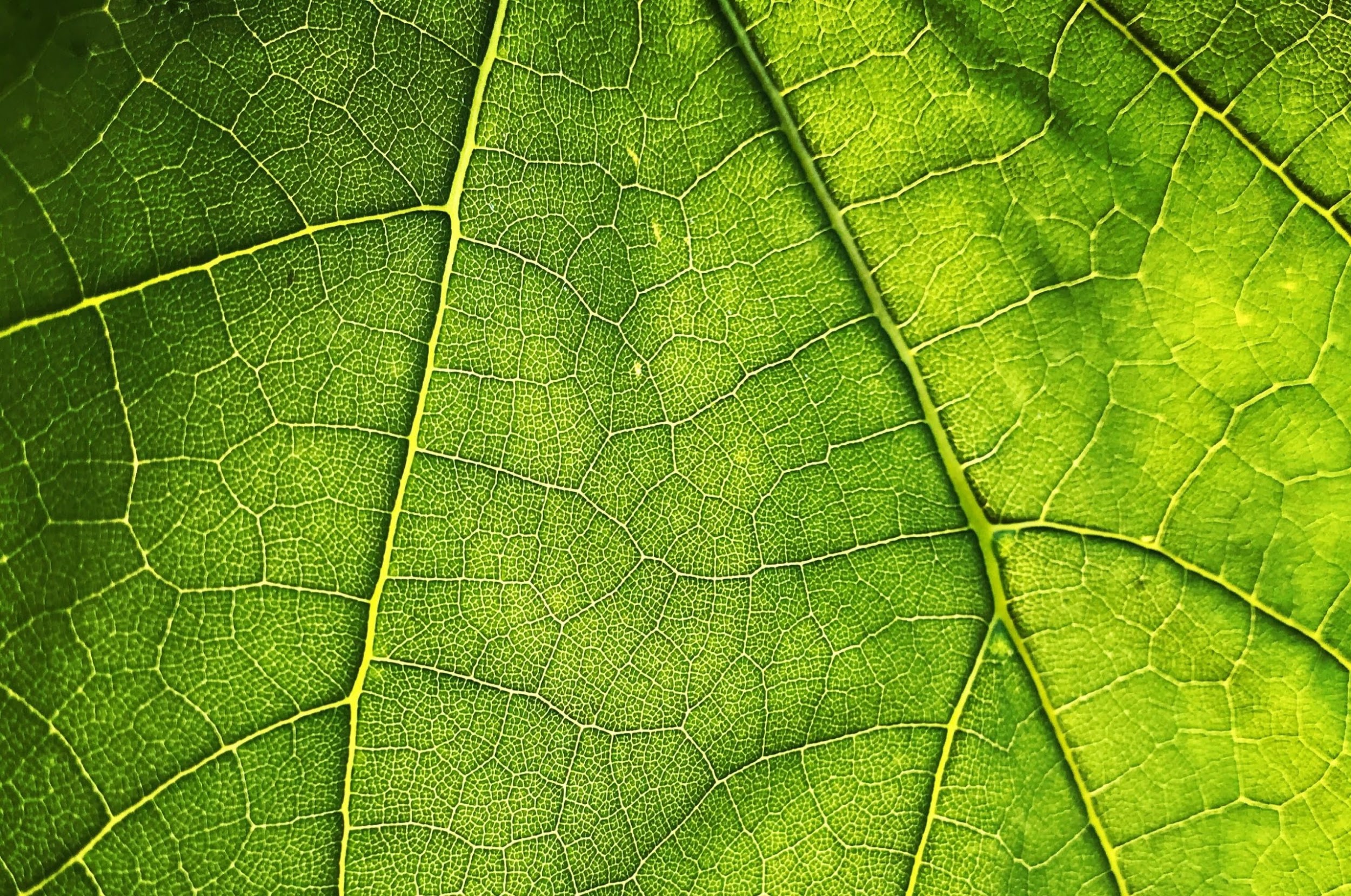 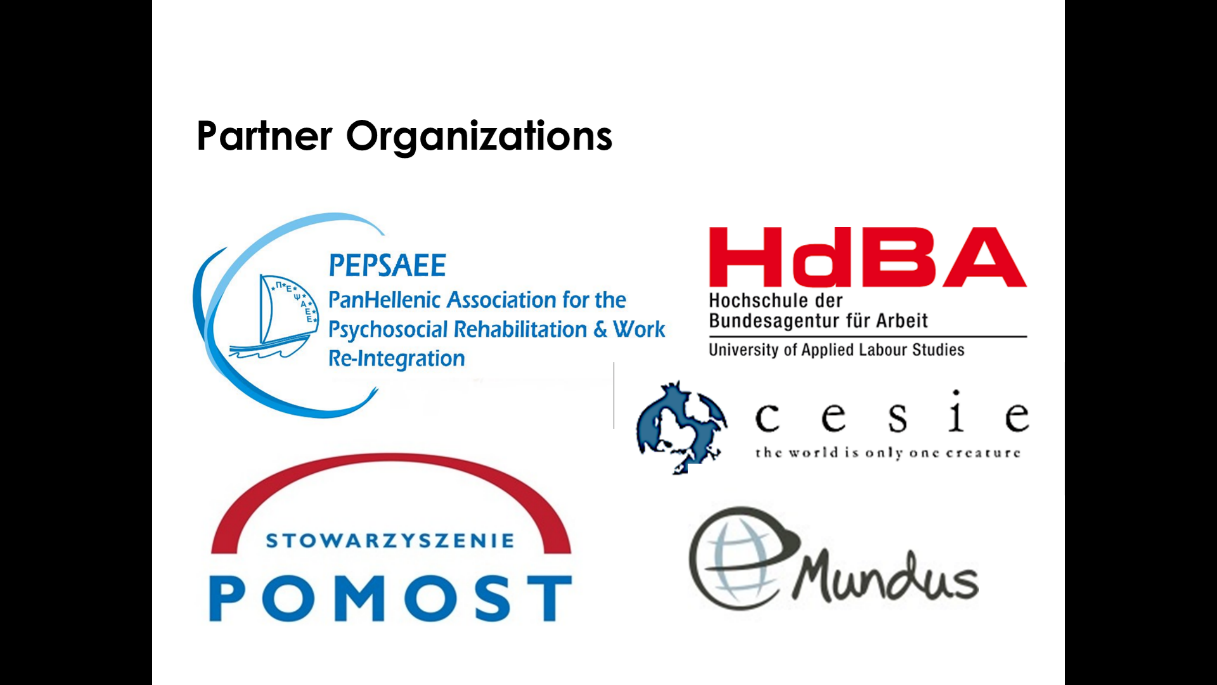 3. Self-esteem JournalMondaySomething I did well today…MondayToday I had fun, when…MondayI felt proud when…TuesdayToday I accomplished…TuesdayI had a positive experience with…TuesdaySomething I did for someone…WednesdayI feel good about myself, when…WednesdayI was proud of someone else…WednesdayToday was interesting because…ThursdayI felt proud when…ThursdayI positive thing that I witnessedThursdayToday I accomplishedFridaySomething I did well today…FridayI had a positive experience with (a person, place, or thing)…FridayI was proud of someone when…SaturdayToday I had fun whenSaturdaySomething I did for someoneSaturdayI feel good about myself when…SundayI positive thing that I witnessedSundayToday was interesting because…SundayI felt proud when…